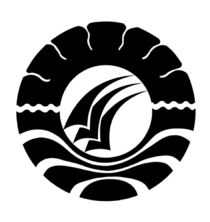  SKRIPSIPENGEMBANGAN KEMAMPUAN MOTORIK HALUS ANAK          MELALUI PERMAINAN PLAY DOUGH DI TAMAN KANAK-KANAK    ISLAM TERPADU AL-BINA MAKASSARERNIWATIPROGRAM STUDI PENDIDIKAN GURU PENDIDIKAN ANAK USIA DINIFAKULTAS ILMU PENDIDIKAN UNIVERSITAS NEGERI MAKASSAR2011 SKRIPSIPENGEMBANGAN KEMAMPUAN MOTORIK HALUS ANAK          MELALUI PERMAINAN PLAY DOUGH DI TAMAN KANAK-KANAK    ISLAM TERPADU AL-BINA MAKASSARDiajukan Kepada Fakultas Ilmu Pendidikan Universitas Negeri Makassar Untuk Memenuhi Sebagian Persyaratan Guna MemperolehGelar Sarjana Pendidikan (S.Pd.)ERNIWATI084924048PROGRAM STUDI PENDIDIKAN GURU PENDIDIKAN ANAK USIA DINIFAKULTAS ILMU PENDIDIKAN UNIVERSITAS NEGERI MAKASSAR2011KEMENTERIAN PENDIDIKAN DAN KEBUDAYAAN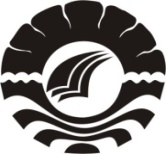 UNIVERSITAS NEGERI MAKASSARFAKULTAS ILMU PENDIDIKANPROGRAM STUDI PENDIDIKAN GURU PENDIDIKAN ANAK USIA DINIKampus FIP UNM Jl. Tamalate I Tidung Telp.(0411)  884457, Fax (0411) 883076PENGESAHAN SKRIPSISkripsi atas nama Erniwati, Nim : 084924048 diterima oleh Panita Ujian Skripsi Fakultas Ilmu Pendidikan Universitas Negeri Makassar pada tanggal 10 Januari  2012 untuk memenuhi sebagian persyaratan guna memperoleh gelar Sarjana Pendidikan pada Program Studi Pendidikan Guru Pendidikan Anak Usia Dini pada hari Selasa, Tanggal 31 Januari 2012.  Disahkan OlehDekan Fakultas Ilmu Pendidikan Universitas Negeri Makassar                                                                                    Prof. Dr. Ismail Tolla, M.Pd    	   NIP. 9531230 198003 1 005       Panitia UjianKetua	: Drs. M. Ali Latif Amri, M.Pd	(.............................) Sekertaris	: Dra. Sri Sofiani, M.Pd	(……………….....) Pembimbing I	: Dra. Hj. Sumartini, M.Pd	(……………….....) Pembimbing II	: Suardi, S.Pd, M.Pd	(……………….....) Penguji I	: Azizah Amal, S.S, M.Pd	(…………….........) Penguji II	: Drs. Muhammad Anas, M.Si	(…………….........)          KEMENTERIAN PENDIDIKAN NASIONAL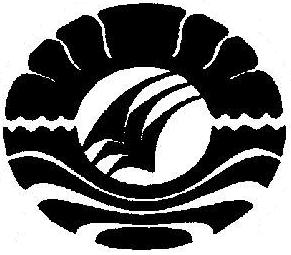              UNIVERSITAS NEGERI MAKASSAR             FAKULTAS ILMU PENDIDIKAN              PROGRAM STUDI ENDIDIKAN GURU PENDIDIKAN ANAK USIA DINI     Kampus FIP UNM Jl. A.P Pettarani Gunung Sari Makassar Telp.0411-884457 Fax. 0411-383076PERSETUJUAN PEMBIMBINGJUDUL	 	   :      	PENGEMBANGAN KEMAMPUAN MOTORIK HALUS ANAK MELALUI PERMAINAN PLAY DOUGH DI TAMAN KANAK-KANAK ISLAM TERPADU AL-BINA MAKASSARAtas nama saudari 	:Nama	:   ERNIWATINim	:   084 924 048Program Studi	:   Pendidikan Guru Pendidikan Anak Usia Dini (PGPAUD)Fakultas 	:   Ilmu Pendidikan Universitas Negeri MakassarTelah diperiksa dan dinyatakan layak untuk di ujikan.Makassar,     Februari  2012Disetujui oleh,Pembimbing I	Pembimbing IIDra. Hj. Sumartini, M.Pd	Suardi S.Pd, M.PdNIP. 19491228 197803 2 002                      	NIP. 19740501 200501 1 003Mengetahui,Ketua Program Studi PGPAUD Universitas Negeri MakassarDra. Sri Sofiani, M.Pd   NIP. 19530202 198010 2 001MOTTO“Barang siapa yang memelihara ketaatan kepada Allah di masa muda dan masa kuatnya, maka Allah akan memelihara kekuatannya di masa tua dan saat kekuatannya melemah.” “Hidup sekali hiduplah yang berarti dan sebaik-baik manusia adalah yang bermanfaat untuk dirinya sendiri dan untuk orang lain.”“Karya ini ku peruntukkan Ayahanda dan Ibunda tercinta yang senantiasa mencurahkan kasih sayangnya dalam mengasuh dan membimbingku tanpa kenal lelah, begitu pula saudara-saudaraku serta sahabatku tersayang yang telah memberikan motivasi dalam mengikuti dunia pendidikan.”PERNYATAAN KEASLIAN SKRIPSISaya yang bertanda tangan di bawah ini :Nama 		: ERNIWATINIM		: 084 924 048Jurusan/Program Studi		: PGPAUD/S1Judul Skripsi	:	Pengembangan Kemampuan Motorik Halus Anak Melalui Permainan Play Dough              Di Taman Kanak-kanak Islam Terpadu Al-Bina Makassar.Menyatakan dengan sebenarnya bahwa skripsi yang saya tulis ini merupakan hasil karya saya sendiri dan bukan merupakan pengambil alihan atau pikiran orang lain yang saya akui sebagai hasil tulisan atau pikiran sendiri.Apabila dikemudian hari terbukti atau dapat dibuktikan bahwa skripsi ini hasil jiplakan, maka saya bersedia menerima sanksi atas perbuatan tersebut sesuai ketentuan yang berlaku. Makassar,       Januari  2012                                                                                           Yang membuat pernyataan,   ERNIWATIABSTRAKERNIWATI, 2011. Pengembangan Kemampuan Motorik Halus Anak Melalui Permainan Play Dough Di Taman Kanak-kanak Islam Terpadu Al-Bina Makassar. Skripsi. Dibimbing oleh Dra. Hj. Sumartini, M.Pd. dan Suardi, S.Pd, M.Pd. Program Studi Pendidikan Guru Pendidikan Anak Usia Dini. Fakultas Ilmu Pendidikan. Universitas Negeri Makassar.Penelitian ini adalah penelitian tindakan kelas (Classroom Action Research). Subjek penelitian adalah anak didik kelas B1 yang berjumlah 11 anak  dan 1 orang guru      di Taman Kanak-kanak Islam Terpadu Al-Bina Makassar. Adapun fokus masalahnya apakah permainan play dough dapat mengembangkan kemampuan motorik halus anak Taman Kanak-kanak Islam Terpadu Al-Bina Makassar. Penelitian ini bertujuan untuk mengetahui gambaran permainan play dough dapat mengembangkan kemampuan motorik halus anak Taman Kanak-kanak Islam Terpadu Al-Bina Makassar. Penelitian dilaksanakan dalam dua siklus, setiap siklus I dan II terdiri dari pembelajaran I dan pembelajaran II. Dalam penelitian ini data yang digunakan melalui metode observasi atau pengamatan dan dokumentasi. Analisis data dilakukan dengan metode analisis deskriptif. Hasil penelitian menunjukkan ada peningkatan kemampuan motorik halus anak melalui permainan play dough di Taman Kanak-kanak Islam Terpadu Al-Bina Makassar. Dengan berkembangnya kemampuan motorik halus anak berarti kekuatan, kelenturan otot jari tangan juga koordinasi mata tangan anak semakin berkembang. PRAKATA	Alhamdulillah. Puji syukur penulis panjatkan atas kehadirat Allah Sub’hanahu  Wata’ala, karena atas limpahan Taufiq dan Hidayah-Nyalah, sehingga skripsi yang berjudul “Pengembangan Kemampuan Motorik Halus Anak Melalui Permainan Play Dough Di Taman Kanak-Kanak Islam Terpadu Al-Bina Makassar” dapat diselesaikan sesuai dengan harapan.	Penulisan skripsi ini dimaksudkan untuk memenuhi salah satu persyaratan guna memperoleh sebutan Sarjana Pendidikan dan menyelesaikan studi Program Studi Pendidikan Guru Pendidikan Anak Usia Dini Fakultas Ilmu Pendidikan Universitas Negeri Makassar.	Dalam penulisan skripsi ini, banyak hambatan dan kesulitan yang penulis jumpai, namun berkat bantuan bimbingan dan arahan dari berbagai pihak baik materil maupun moril akhirnya skripsi ini dapat diselesaikan. Untuk itu penulis menyampaikan ucapan terima kasih yang sebesar-besarnya kepada                        Dra. Hj. Sumartini, M.Pd selaku pembimbing I dan Suardi S.Pd, M.Pd selaku pembimbing II yang telah rela dengan penuh kesabaran dan keikhlasan untuk banyak meluangkan waktu, tenagadan pikiran dalam memberi bimbingan dan motivasinya selama penyusunan skripsi ini. Tak lupa pula penulis menghaturkan terima kasih yang setulus-tulusnya kepada yang terhormat :Prof. Dr. Arismunandar, M.Pd selaku Rektor Universitas Negeri Makassar yang telah memberikan kesempatan kepada penulis untuk mengenyam pendidikan    di Universitas Negeri Makassar.Prof. Dr. Ismail Tolla, M.Pd sebagai Dekan Fakultas Ilmu Pendidikan Universitas Negeri Makassar atas kesempatan yang diberikan dalam menekuni pendidikan pada Program Studi Pendidikan Guru Anak Usia Dini.Drs. M. Ali Latif Amri, M.Pd, sebagai Pembantu Dekan I Fakultas Ilmu Pendidikan Universitas Negeri Makassar.Drs. A. Mappincara, M.Pd, sebagai Pembantu Dekan II Fakultas Ilmu Pendidikan Universitas Negeri Makassar.Drs. Muhammad Faisal, M.Pd, sebagai Pembantu Dekan III Fakultas Ilmu Pendidikan Universitas Negeri Makassar.Dra. Sri Sofiani, M.Pd sebagai Ketua Program Studi Pendidikan Guru Anak Usia Dini Fakultas Ilmu Pendidikan Universitas Negeri Makassar.Dra. Kartini Marzuki, M.Si. sebagai Sekretaris Program Studi Pendidikan Guru Pendidikan Anak Usia Dini Fakultas Ilmu Pendidikan Universitas Negeri Makassar.Bapak dan Ibu Dosen Program Studi Pendidikan Guru Anak Usia Dini Fakultas llmu Pendidikan Universitas Negeri Makassar yang telah memberikan pengajaran selama ini.Kepala Taman Kanak-kanak, Guru, serta Staf di lingkungan Taman Kanak-kanak Islam Terpadu Al-Bina Makassar yang telah memberikan kesempatan untuk melakukan penelitian selama ini.Ayahanda dan Ibunda tersayang, saudara-saudaraku tercinta, serta seluruh keluarga besarku yang telah memberikan kasih sayang, motivasi, dan sumbangsih moril dan materil, serta doa sehingga penulis dapat menyelesaikan studi ini.Seluruh rekan-rekan mahasiswi PGPAUD Fakultas Ilmu Pendidikan Universitas Negeri Makassar, serta sahabat-sahabatku yang telah memberikan bantuan dan kerjasamanya dalam perkuliahan maupun dalam penyusunan skripsi ini. Semoga segala bantuan dan bimbingan yang diberikan bernilai pahala di Sisi Allah Sub’hanahu Wata’ala. Penulis sadar dalam penyusunan skripsi ini, masih terdapat beberapa kekurangan. Olehnya itu, saran dan kritikan yang sifatnya membangun senantiasa di harapkan demi kesempurnaan karya ini, dan semoga Skripsi ini dapat bermanfaat khususnya bagi penulis dan bagi generasi mahasiswa Pendidikan Guru Pendidikan Anak Usia Dini pada umumnya. Amin. Makassar,	  Januari  2012                                                                                                           PenulisDAFTAR ISI                                                                                                                          HalamanHALAMAN JUDUL.............................................................................................      iPERSETUJUAN PEMBIMBING.........................................................................      iiPENGESAHAN UJIAN SKRIPSI........................................................................      iiiMOTTO.................................................................................................................		 ivPERNYATAAN KEASLIAN SKRIPSI.	      vABSTRAK	      viPRAKATA	      viiDAFTAR TABEL		  xDAFTAR LAMPIRAN 	      xiDAFTAR ISI		 xiiBAB I PENDAHULUAN		 1Latar Belakang		 1Fokus Masalah	 	 5Tujuan Penelitian		 6Manfaat penelitian 		 6BAB II KAJIAN PUSTAKA DAN KERANGKA PIKIR	Kajian Pustaka...................................................................................     71. 	Pengertian Motorik Halus............................................................		   7Tahap-tahap Perkembangan Motorik Halus Anak......................		 9Faktor-faktor Perkembangan Motorik Halus Anak…….…........     12Indikator Motorik Halus..............................................................	     18Pentingnya Motorik Halus...........................................................	     19Permainan Play Dough................................................................	     22Langkah-langkah Bermain Play Dough......................................      24Pengembangan Motorik Halus Melalui Bermain Play Dough....      27	B. 	Kerangka Pikir..................................................................................	 29BAB III  METODE PENELITIAN	Pendekatan dan Jenis Penelitian.......................................................     30Fokus Penelitian............................................................................... 	 31Deskripsi Lokasi Penelitian..............................................................		 31Subjek Penelitian..............................................................................		 31Prosedur Penelitian...........................................................................	 	 32Teknik Pengumpulan Data...............................................................	 	 36Analisis Data....................................................................................	     37BAB  IV  HASIL PENELITIAN DAN PEMBAHASANHasil Penelitian		 39Pembahasan		 57BAB  V  PENUTUP 	Kesimpulan		 63Saran		 63DAFTAR PUSTAKA	 	 65DAFTAR RIWAYAT HIDUPDAFTAR TABELNomor                                       Judul                                                               Halaman   3.1        Kategori Penilaian Hasil Belajar 		38   4.1	Gambaran Kegiatan bermain play dough anak		41   4.2	Kondisi Awal Kegiatan Bermain Play Dough		42   4.3		Hasil Rekapitulasi Pembelajaran I Siklus I		454.4		Hasil Rekapitulasi Pembelajaran II Siklus I		484.5		Hasil Rekapitulasi Pembelajaran I Siklus II		534.6		Hasil Rekapitulasi Pembelajaran II Siklus II		55DAFTAR LAMPIRANNomor                                       Judul                                                                HalamanKisi-Kisi Instrumen Penelitian 		 67Observasi Guru ........................................................................................       68Observasi Anak .......................................................................................       72Tes Perlakuan		 76Rencana Kegiatan Harian		 82Dokumentasi Kegiatan	       86Persuratan	       91Surat Izin Penelitian dari Fakultas Ilmu Pendidikan	       92Surat  Izin  Penelitian  dari  Badan  Penelitian  dan  Pengembangan Daerah	       93Surat Izin dari Pemerintah Kota Makassar	       94Surat Izin dari Dinas Pendidikan Kota Makassar	       95Surat Keterangan Telah Meneliti	       96Riwayat Hidup.........................................................................................	       97LAMPIRAN-LAMPIRANKISI-KISI INSTRUMEN PENELITIANPengembangan Kemampuan Motorik Halus Anak Melalui Permainan Play DoughLEMBAR OBSERVASI UNTUK GURUPEMBELAJARAN I SIKLUS IHari/Tgl    :  Senin, 25 Juli  2011LEMBAR OBSERVASI UNTUK GURUPEMBELAJARAN II SIKLUS IHari/Tgl    :  Rabu, 27 Juli  2011LEMBAR OBSERVASI UNTUK GURUPEMBELAJARAN I SIKLUS IIHari/Tgl    :  Senin,  8 Agustus  2011LEMBAR OBSERVASI UNTUK GURUPEMBELAJARAN II SIKLUS IIHari/Tgl    :  Rabu, 10 Agustus  2011LEMBAR OBSERVASI ANAK PEMBELAJARAN I SIKLUS I    Pengembangan Kemampuan Motorik Halus Anak Melalui Permainan Play DoughLEMBAR OBSERVASI ANAK PEMBELAJARAN II SIKLUS I             LEMBAR OBSERVASI ANAK PEMBELAJARAN II SIKLUS IPengembangan Kemampuan Motorik Halus Anak Melalui Permainan Play DoughLEMBAR OBSERVASI ANAK PEMBELAJARAN I SIKLUS II    Pengembangan Kemampuan Motorik Halus Anak Melalui Permainan Play DoughLEMBAR OBSERVASI ANAK PEMBELAJARAN II SIKLUS II      Pengembangan Kemampuan Motorik Halus Anak Melalui Permainan Play DoughTES PERLAKUANPengembangan Kemampuan Motorik Halus Anak Melalui Permainan Play Dough                                                                                         Pada Anak Kelas B1Keterangan :        	:   Lingkaran penuh, artinya anak mampu menyelesaikan kegiatannya      √   	:   Cek list, artinya anak kurang mampu menyelesaikan kegiatannya	:   Lingkaran kosong, artinya anak belum mampu menyelesaikan kegiatannyaTES PERLAKUANPengembangan Kemampuan Motorik Halus Anak Melalui Permainan Play Dough                                                                                         Pada Anak Kelas B1Keterangan :        	:   Lingkaran penuh, artinya anak mampu menyelesaikan kegiatannya      √   	:   Cek list, artinya anak kurang mampu menyelesaikan kegiatannya	:   Lingkaran kosong, artinya anak belum mampu menyelesaikan kegiatannyaDAFTAR RIWAYAT HIDUP           Erniwati, dilahirkan di Makassar  pada tanggal             16 September  1987, anak ke tiga dari enam  bersaudara. Penulis dididik dan dibesarkan oleh Ayahanda Abdul Halim dan   Ibunda  Hasnah.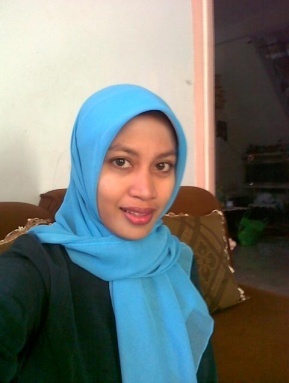 Penulis mulai menyelesaikan pendidikan di SD Inpres Tamalanrea II Makassar dan tamat pada tahun 2000. Penulis kemudian melanjutkan pendidikan di MTS Al-Ishlah Bondowoso dan tamat pada tahun 2003. Setelah itu penulis lalu melanjutkan pendidikan di SMA Ilham Makassar  dan tamat pada    tahun 2006. Pada tahun 2006 penulis melanjutkan pendidikan di Perguruan Tinggi Universitas Negeri Makassar pada Fakultas Ilmu Pendidikan Jurusan Pendidikan Guru Taman Kanak-kanak Program Diploma Dua dan selesai pada tahun 2008. Pada tahun yang sama, penulis kemudian melanjutkan kembali pendidikan di Jurusan Pendidikan Guru Pendidikan Anak Usia Dini Program Strata Satu (S1) pada Fakultas Ilmu Pendidikan Universitas Negeri Makassar.Gambar  anak yang sedang bermain play dough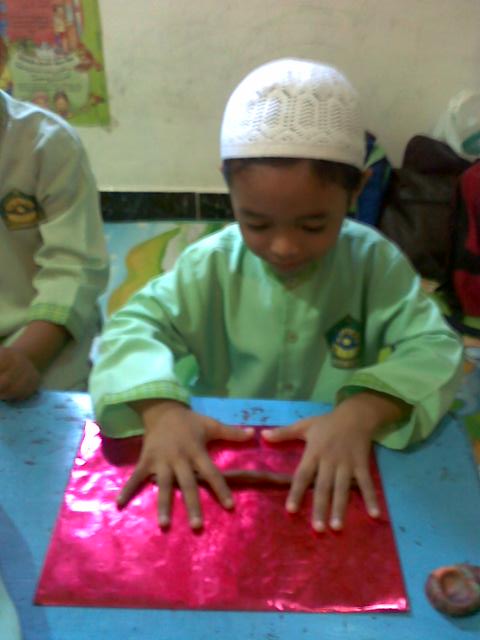 Hasil karya anak dalam bermain play dough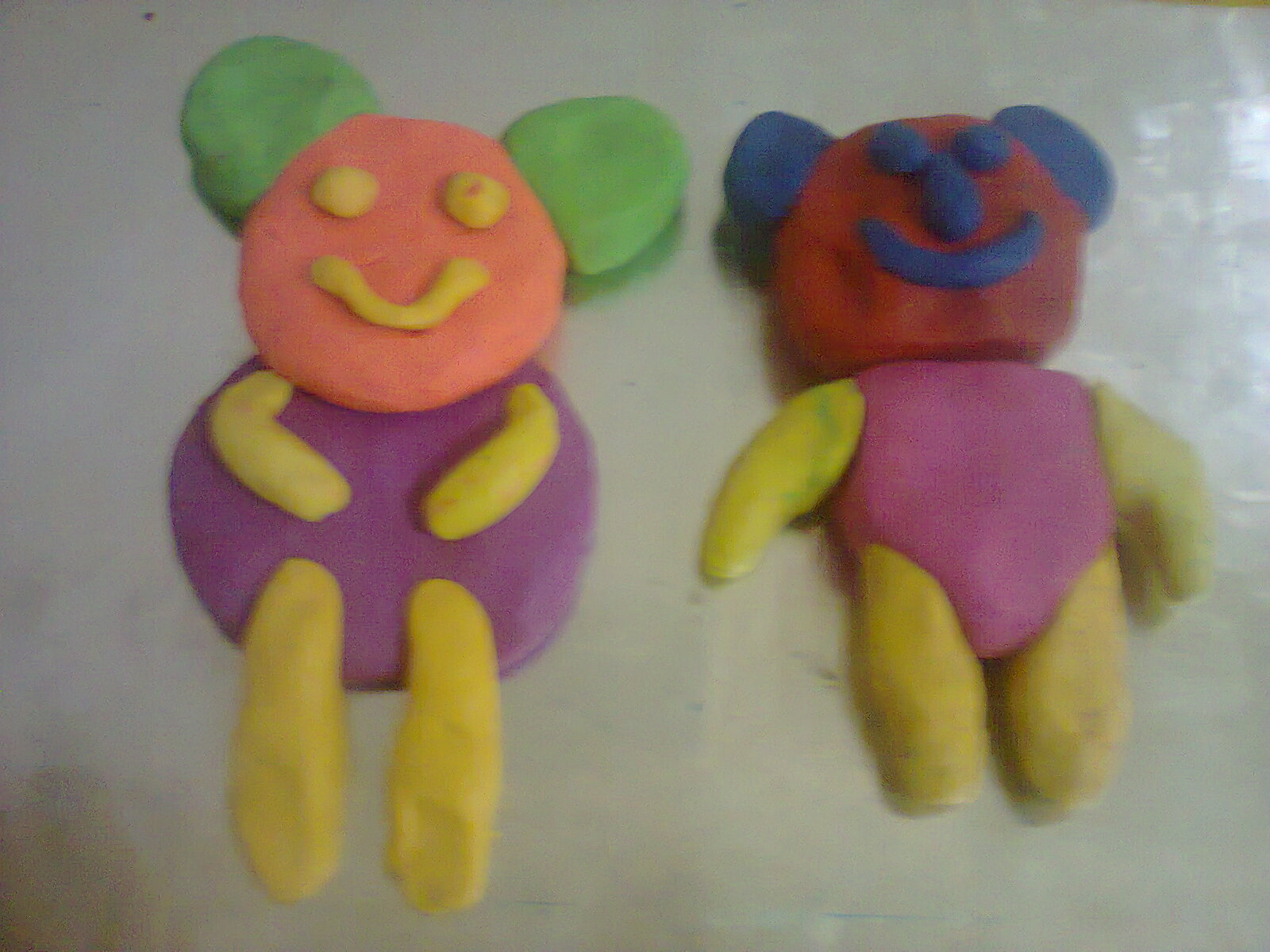 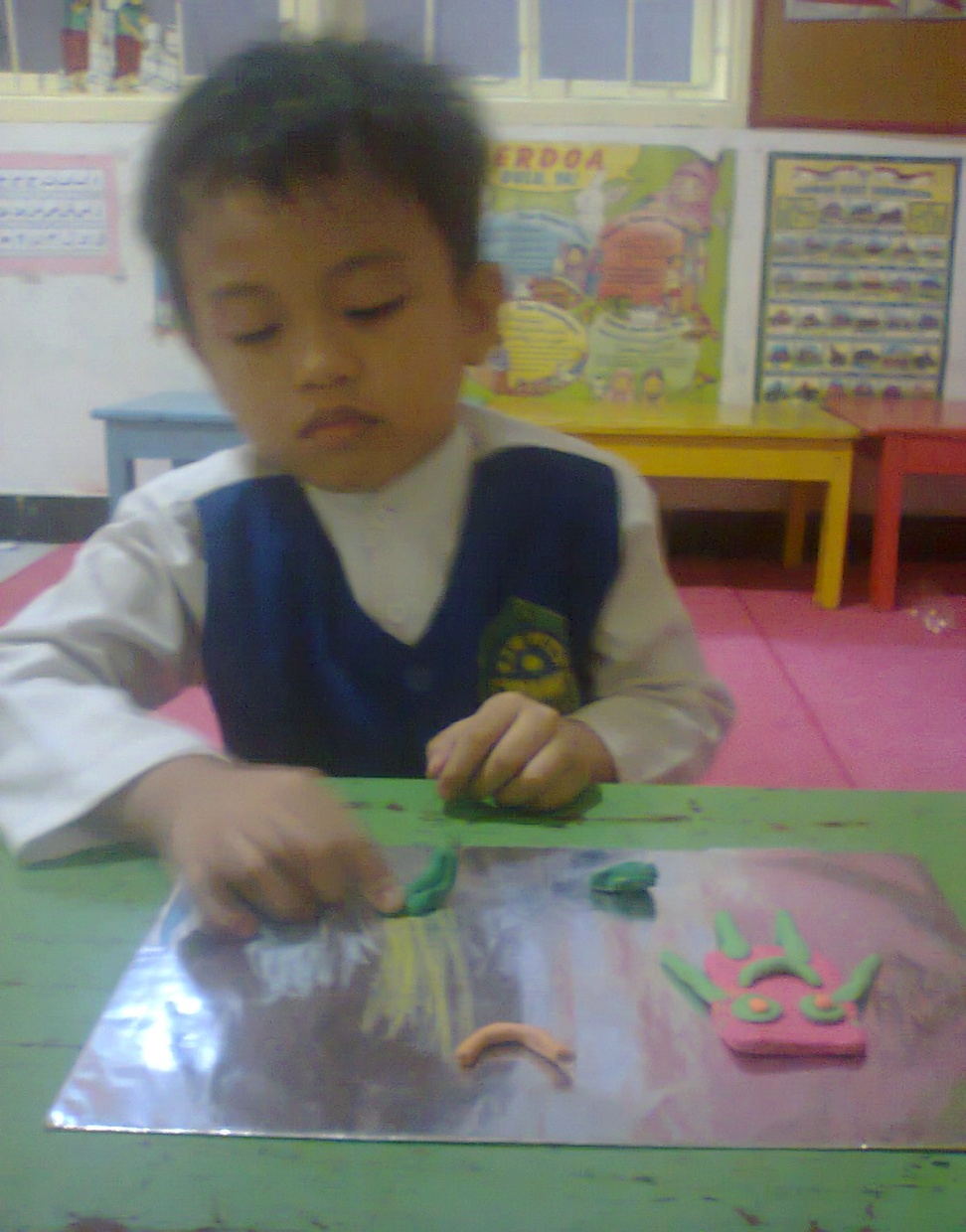 Gambar  anak yang sedang bermain play dough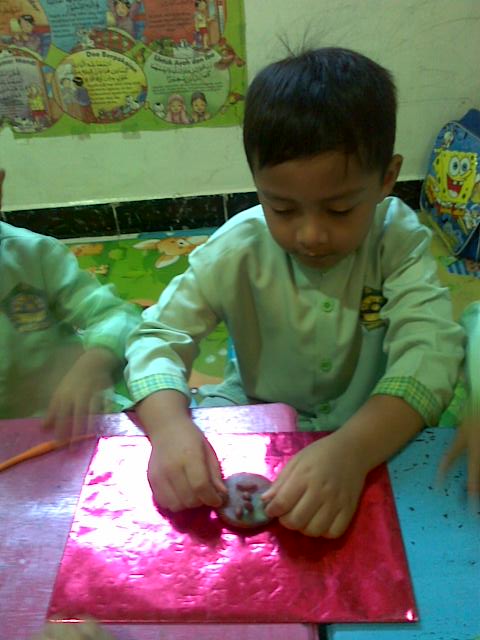 Gambar anak yang sedang bermain play dough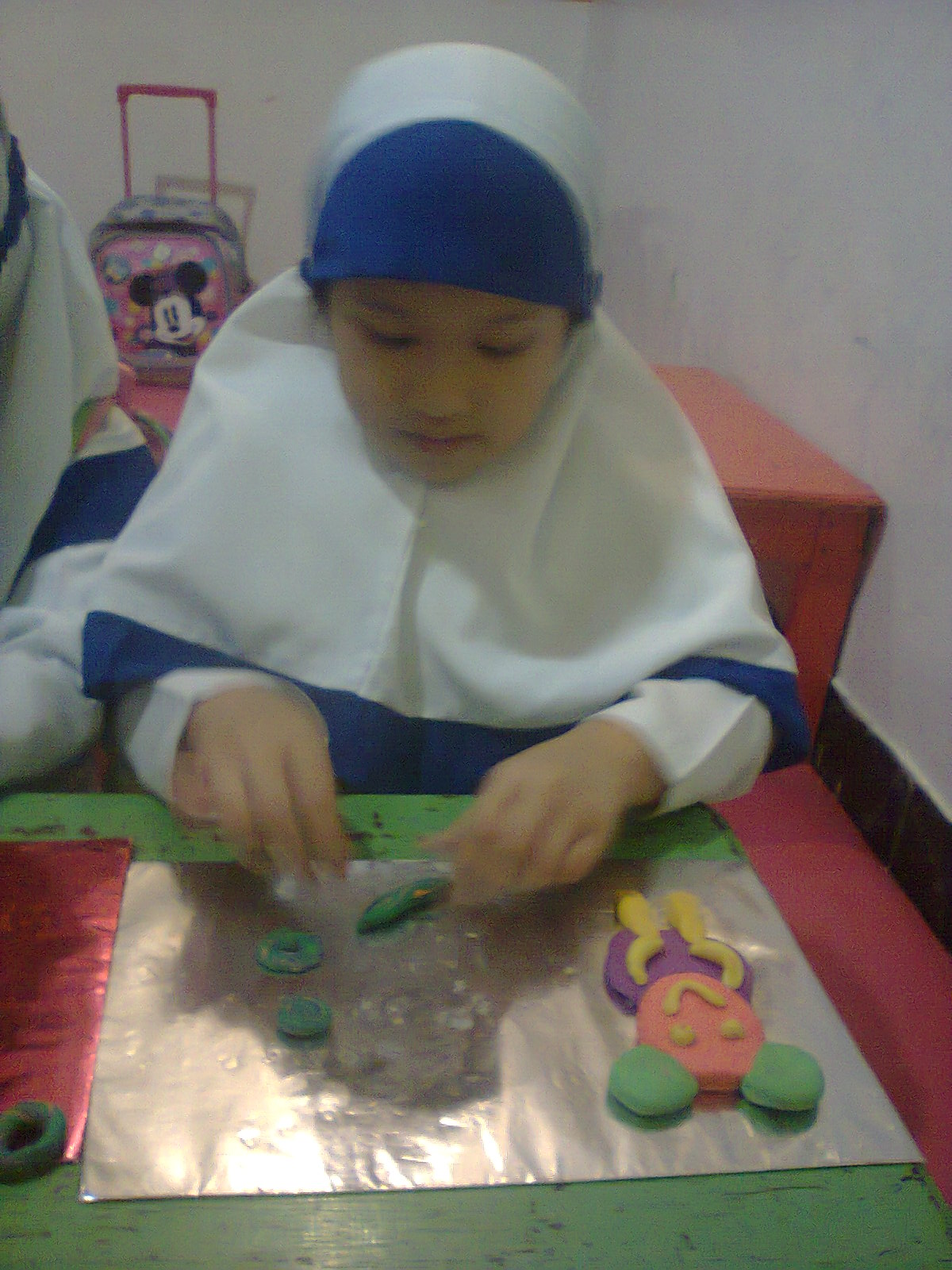  Gambar kegiatan bermain play dough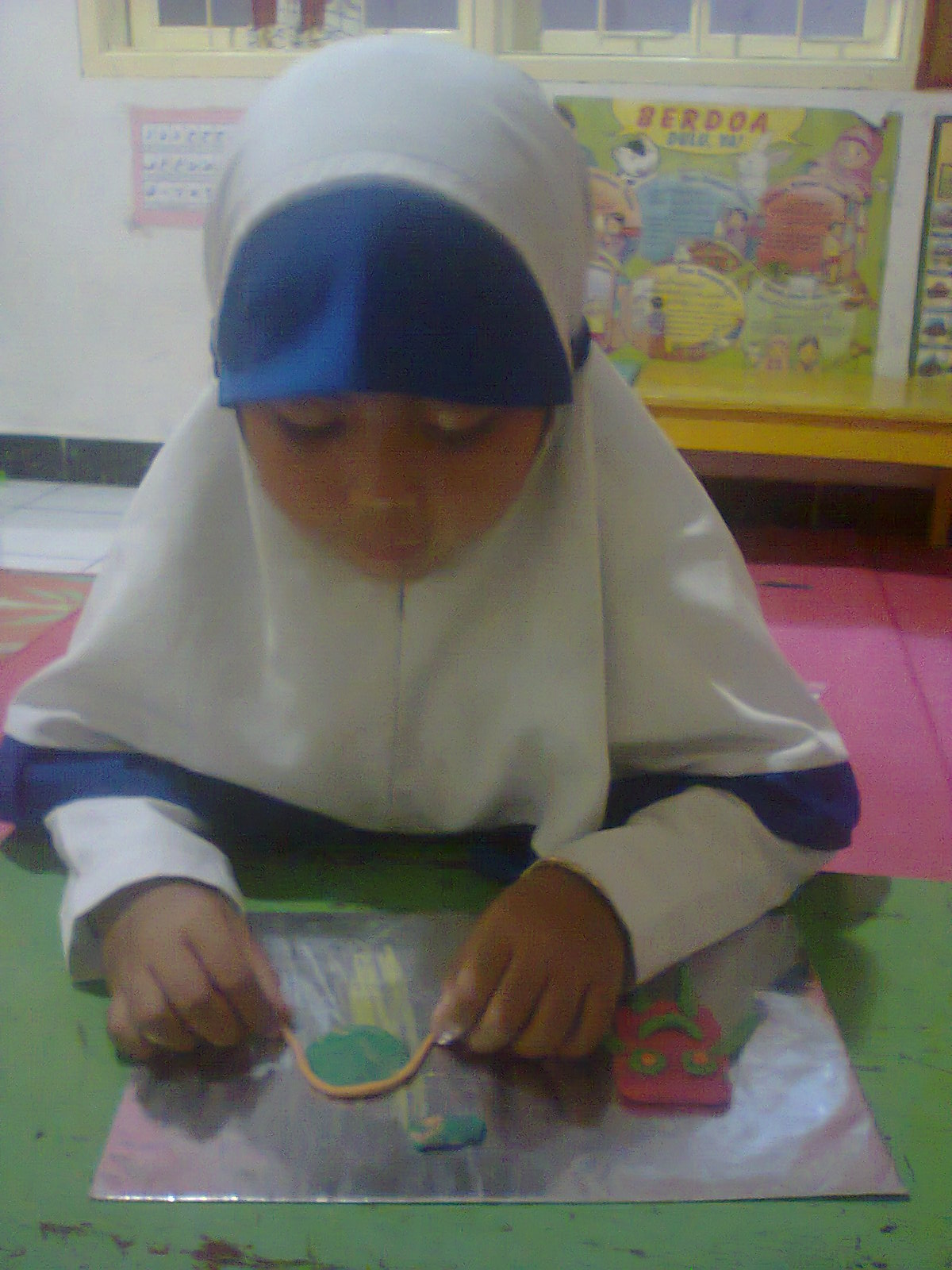 Hasil karya anak dalam bermain play dough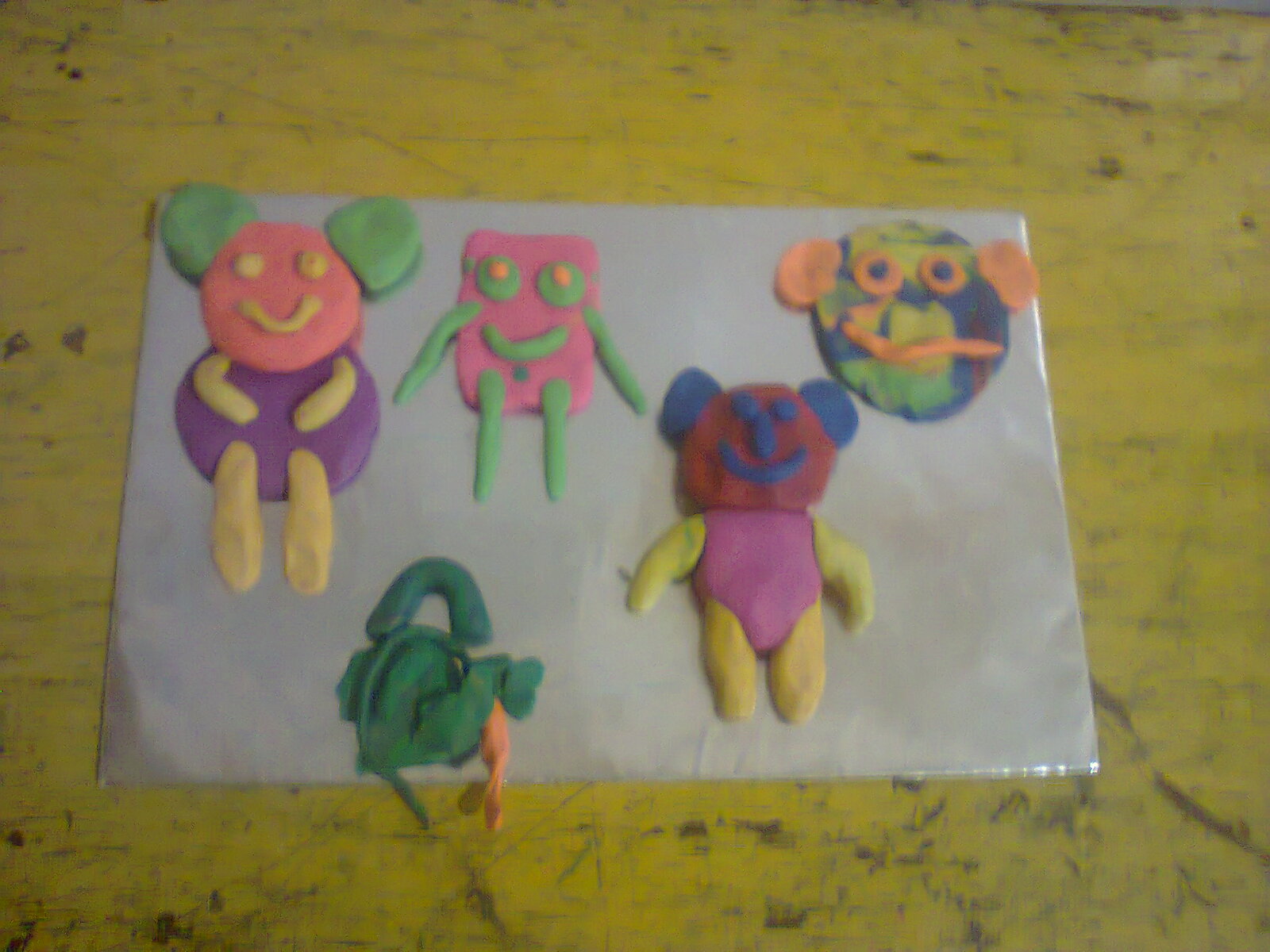 VARIABLE    INDIKATOR  SUB INDIKATOR  ITEMPengembangan kemampuan motorik halus anak melalui permainan play dough  1.  Kelenturan  otot jari tangan  dan kelenturan pergelangan tangan2.  Koordinasi mata-   tanganMenggunakan kedua tangan saat  membuat bentuk  mata dari   play doughMenggulung play dough saat  membuat bentuk mulut Meremas play dough saat membuat bentuk kepala Menarik-narik play dough saat membuat bentuk  hidung dan telingaMembuat bentuk orang dengan menggunakan  play doughMembuat bentuk orang dari  play dough dengan berbagai ukuran = besar dan kecil  1 2 3 4 1 2Fokus PenelitianIndikator/Kegiatan yang  DiamatiHasil ObservasiHasil ObservasiFokus PenelitianIndikator/Kegiatan yang  DiamatiYaTidakPengembangan Motorik Halus Anak Melalui Permainan  Play Dough Guru menetapkan tujuan dan temaGuru menetapkan bahan dan alat yang digunakanGuru menetapkan rancangan penilaianGuru mengkomunikasikan tujuan pelaksanaan bermain play dough yaitu untuk mengembangkan kemampuan motorik halus anak. Guru memperlihatkan alat-alat yang digunakan dalam bermain play dough kepada anak didik.Guru memberikan penjelasan/pengarahan pada anak tentang bermain play dough yaitu play dough dapat dibuat dengan berbagai bentukGuru mulai membagikan alat atau bahan yang dipakai dalam bermain play doughGuru mengamati anak dalam bermain play dough :Menggunakan kedua tangan saat membentuk  play doughMeremas play dough saat bermainMenggulung play dough saat bermainMenarik-narik play dough saat MembentukGuru mengarahkan anak dalam membentuk mainan  dari play doughGuru menunjuk salah satu anak untuk menjelaskan hasil karya yang telah dibuatnyaGuru memberi pujian pada anak terhadap hasil karyanya√√√√√√√√√√√Fokus PenelitianIndikator/Kegiatan yang  DiamatiHasil ObservasiHasil ObservasiFokus PenelitianIndikator/Kegiatan yang  DiamatiYaTidakPengembangan Motorik Halus Anak Melalui Permainan  Play Dough 11. Guru menetapkan tujuan dan temaGuru menetapkan bahan dan alat yang digunakanGuru menetapkan rancangan penilaianGuru mengkomunikasikan tujuan pelaksanaan bermain play dough yaitu untuk mengembangkan kemampuan motorik       halus anakGuru memperlihatkan alat-alat yang digunakan dalam bermain play dough kepada anak didikGuru memberikan penjelasan/pengarahan pada anak tentang bermain play dough yaitu play dough dapat dibuat dengan berbagai bentukGuru mulai membagikan alat atau bahan yang dipakai dalam bermain play doughGuru mengamati dan membimbing anak dalam bermain play dough :Membentuk play dough dengan berbagai ukuran =besar dan kecilMembuat bentuk orang menggunakan    play dough Guru mengarahkan anak dalam membuat bentuk orang  dari play doughGuru menunjuk salah satu anak untuk menjelaskan hasil karya yang telah dibuatnyaGuru memberi pujian pada anak terhadap hasil karyanya√√√√√√√√     √     √     √Fokus PenelitianIndikator/Kegiatan yang  DiamatiHasil ObservasiHasil ObservasiFokus PenelitianIndikator/Kegiatan yang  DiamatiYaTidakPengembangan Motorik Halus Anak Melalui Permainan  Play Dough Guru menetapkan tujuan dan temaGuru menetapkan bahan dan alat yang digunakanGuru menetapkan rancangan penilaianGuru mengkomunikasikan tujuan pelaksanaan bermain play dough yaitu untuk mengembangkan kemampuan motorik       halus anakGuru memperlihatkan alat-alat yang digunakan dalam bermain play dough kepada anak didikGuru memberikan penjelasan/pengarahan pada anak tentang bermain play dough yaitu play dough dapat dibuat dengan berbagai bentukGuru mulai membagikan alat atau bahan yang dipakai dalam bermain play doughGuru mengamati dan membimbing anak dalam bermain play dough :Menggunakan kedua tangan saat           membuat bentuk  mata dari play doughMenggulung play dough saat  membuat bentuk mulut Meremas play dough saat membuat bentuk kepala dan telingaMenarik-narik play dough saat membuat bentuk  hidung Guru mengarahkan anak dalam membuat bentuk orang  dari play doughGuru menunjuk salah satu anak untuk menjelaskan hasil karya yang telah dibuatnyaGuru memberi pujian pada anak terhadap hasil karyanya√√√√√√√ √ √√ √Fokus PenelitianIndikator/Kegiatan yang  DiamatiHasil ObservasiHasil ObservasiFokus PenelitianIndikator/Kegiatan yang  DiamatiYaTidakPengembangan Motorik Halus Anak Melalui Permainan  Play Dough 11. Guru menetapkan tujuan dan temaGuru menetapkan bahan dan alat yang digunakanGuru menetapkan rancangan penilaianGuru mengkomunikasikan tujuan pelaksanaan bermain play dough yaitu untuk mengembangkan kemampuan motorik       halus anakGuru memperlihatkan alat-alat yang digunakan dalam bermain play dough kepada anak didikGuru memberikan penjelasan/pengarahan pada anak tentang bermain play dough yaitu play dough dapat dibuat dengan berbagai bentukGuru mulai membagikan alat atau bahan yang dipakai dalam bermain play doughGuru mengamati dan membimbing anak dalam bermain play dough :Membentuk play dough dengan berbagai ukuran =besar dan kecilMembuat bentuk orang menggunakan    play dough Guru mengarahkan anak dalam membuat bentuk orang  dari play doughGuru menunjuk salah satu anak untuk menjelaskan hasil karya yang telah dibuatnyaGuru memberi pujian pada anak terhadap hasil karyanya√√√√√√√√√√√INDIKATORPERNYATAANYA    TDKKETERANGANKelenturan  otot jari tangan  dan kelenturan pergelangan tanganApakah anak sudah mampu    menggunakan kedua tangannya saat  membuat bentuk  mata dari              play doughApakah anak mampu menggulung play dough saat  membuat bentuk mulut Apakah anak mampu meremas play dough saat membuat bentuk kepala Apakah anak mampu menarik-narik play dough saat membuat bentuk  hidung dan telinga√ √ √ √ Tidak, anak belum mampu menggunakan kedua tangannya saat  membuat bentuk  mata dari   play doughTidak, anak belum mampu menggulung play dough saat  membuat bentuk mulut Tidak, anak belum mampu meremas play dough saat membuat bentuk kepala Tidak, anak belum mampu menarik-narik play dough saat membuat bentuk  hidung dan telingaINDIKATORPERNYATAANYA    TDKKETERANGANKoordinasi mata- tangan  Apakah anak mampu membuat bentuk orang dengan menggunakan    play doughApakah anak mampu membuat bentuk orang dari  play dough dengan berbagai ukuran = besar dan kecil Tidak, anak belum mampu membuat bentuk orang dengan menggunakan     play doughTidak, anak belum mampu membuat bentuk orang dari  play dough dengan berbagai ukuran = besar dan kecil INDIKATORPERNYATAANYA    TDKKETERANGANKelenturan  otot jari tangan  dan kelenturan pergelangan tanganApakah anak sudah mampu    menggunakan kedua tangannya saat  membuat bentuk  mata dari              play doughApakah anak mampu menggulung play dough saat  membuat bentuk mulut Apakah anak mampu meremas play dough saat membuat bentuk kepala Apakah anak mampu menarik-narik play dough saat membuat bentuk  hidung dan telinga√ √ √ √Ya, anak sudah mampu menggunakan kedua tangannya saat  membuat bentuk  mata dari   play doughYa, anak sudah mampu menggulung play dough saat  membuat bentuk mulut Ya, anak sudah mampu meremas play dough saat membuat bentuk kepala Ya, anak sudah mampu menarik-narik play dough saat membuat bentuk  hidung dan telingaINDIKATORPERNYATAANYA    TDKKETERANGANKoordinasi mata- tangan  Apakah anak mampu membuat bentuk orang dengan menggunakan    play doughApakah anak mampu membuat bentuk orang dari  play dough dengan berbagai ukuran = besar dan kecil  √ √Ya, anak sudah mampu membuat bentuk orang dengan menggunakan   play doughYa, anak sudah mampu membuat bentuk orang dari  play dough dengan berbagai ukuran = besar dan kecil NoNamaSiklus IHasilNoNamaKategoriKetHasil 1ZufarMenggunakan kedua tangan saat  membuat bentuk  mata dari play doughMenggulung play dough saat  membuat bentuk mulut Meremas play dough saat membuat bentuk kepala Menarik-narik play dough saat membuat bentuk  hidung dan telingaMembuat bentuk orang dengan menggunakan           play doughMembuat bentuk orang dari play dough dengan berbagai ukuran = besar dan kecil ●√ √√○○MampuKurang  MampuKurang  MampuKurang MampuBelum mampuBelum mampu 2InayahMenggunakan kedua tangan saat  membuat bentuk  mata dari play doughMenggulung play dough saat  membuat bentuk mulut Meremas play dough saat membuat bentuk kepala Menarik-narik play dough saat membuat bentuk  hidung dan telingaMembuat bentuk orang dengan menggunakan           play doughMembuat bentuk orang dari play dough dengan berbagai ukuran = besar dan kecil●√ √√○√MampuKurang  MampuKurang  MampuKurang  MampuBelum mampuKurang  Mampu 3AiMenggunakan kedua tangan saat  membuat bentuk  mata dari play doughMenggulung play dough saat  membuat bentuk mulut Meremas play dough saat membuat bentuk kepala Menarik-narik play dough saat membuat bentuk  hidung dan telingaMembuat bentuk orang dengan menggunakan            play doughMembuat bentuk orang dari play dough dengan berbagai ukuran = besar dan kecil√√ √√○○Kurang  MampuKurang  MampuKurang  MampuBelum mampuBelum mampuBelum mampu 4RaihanMenggunakan kedua tangan saat  membuat bentuk  mata dari play doughMenggulung play dough saat  membuat bentuk mulut Meremas play dough saat membuat bentuk kepala Menarik-narik play dough saat membuat bentuk  hidung dan telingaMembuat bentuk orang dengan menggunakan            play doughMembuat bentuk orang dari play dough dengan berbagai ukuran = besar dan kecil√√ ○√○○Kurang  MampuKurang  MampuBelum mampuKurang  MampuBelum mampuBelum mampu5BintangMenggunakan kedua tangan saat  membuat bentuk  mata dari play doughMenggulung play dough saat  membuat bentuk mulut Meremas play dough saat membuat bentuk kepala Menarik-narik play dough saat membuat bentuk  hidung dan telinga Membuat bentuk orang dengan menggunakan            play doughMembuat bentuk orang dari play dough dengan berbagai ukuran = besar dan kecil√√ ○√○○Kurang  MampuKurang  MampuBelum mampuKurang  MampuBelum mampuBelum mampu 6ChacaMenggunakan kedua tangan saat  membuat bentuk  mata dari play doughMenggulung play dough saat  membuat bentuk mulut Meremas play dough saat membuat bentuk kepala Menarik-narik play dough saat membuat bentuk  hidung dan telinga Membuat bentuk orang dengan menggunakan            play doughMembuat bentuk orang dari play dough dengan berbagai ukuran = besar dan kecil√ √○○○○Kurang  MampuKurang  MampuBelum mampuBelum mampuBelum mampuBelum mampu 7SaskiaMenggunakan kedua tangan saat  membuat bentuk  mata dari play doughMenggulung play dough saat  membuat bentuk mulut Meremas play dough saat membuat bentuk kepala Menarik-narik play dough saat membuat bentuk  hidung dan telingaMembuat bentuk orang dengan menggunakan            play doughMembuat bentuk orang dari play dough dengan berbagai ukuran = besar dan kecil√√√ √○○Kurang  MampuKurang  MampuKurang  MampuKurang  MampuBelum mampuBelum mampu 8AymanMenggunakan kedua tangan saat  membuat bentuk  mata dari play doughMenggulung play dough saat  membuat bentuk mulut Meremas play dough saat membuat bentuk kepala Menarik-narik play dough saat membuat bentuk  hidung dan telingaMembuat bentuk orang dengan menggunakan            play doughMembuat bentuk orang dari play dough dengan berbagai ukuran = besar dan kecil√√√ √○√Kurang  MampuKurang  MampuKurang  MampuKurang  MampuBelum mampuKurang  Mampu 9IgoMenggunakan kedua tangan saat  membuat bentuk  mata dari play doughMenggulung play dough saat  membuat bentuk mulut Meremas play dough saat membuat bentuk kepala Menarik-narik play dough saat membuat bentuk  hidung dan telingaMembuat bentuk orang dengan menggunakan            play doughMembuat bentuk orang dari play dough dengan berbagai ukuran = besar dan kecil√○ √○○○Kurang  MampuBelum  MampuKurang  MampuBelum  MampuBelum mampuBelum mampu 10FitrahMenggunakan kedua tangan saat  membuat bentuk  mata dari play doughMenggulung play dough saat  membuat bentuk mulut Meremas play dough saat membuat bentuk kepala Menarik-narik play dough saat membuat bentuk  hidung dan telingaMembuat bentuk orang dengan menggunakan            play doughMembuat bentuk orang dari play dough dengan berbagai ukuran = besar dan kecil√○ √√○ ○ Kurang  MampuBelum  MampuKurang  MampuKurang  MampuBelum  MampuBelum  Mampu 11NisaMenggunakan kedua tangan saat  membuat bentuk  mata dari play doughMenggulung play dough saat  membuat bentuk mulut Meremas play dough saat membuat bentuk kepala Menarik-narik play dough saat membuat bentuk  hidung dan telingaMembuat bentuk orang dengan menggunakan            play doughMembuat bentuk orang dari play dough dengan berbagai ukuran = besar dan kecil      √ √○√ ○○Kurang  MampuKurang  MampuBelum  MampuKurang  MampuBelum  MampuBelum  MampuNoNamaSiklus IIHasilNoNamaKategoriKetHasil 1ZufarMenggunakan kedua tangan saat  membuat bentuk  mata dari play doughMenggulung play dough saat  membuat bentuk mulut Meremas play dough saat membuat bentuk kepala Menarik-narik play dough saat membuat bentuk  hidung dan telinga Membuat bentuk orang dengan menggunakan           play doughMembuat bentuk orang dari play dough dengan berbagai ukuran = besar dan kecil ●●●●●●MampuMampuMampuMampuMampuMampu 2InayahMenggunakan kedua tangan saat  membuat bentuk  mata dari play doughMenggulung play dough saat  membuat bentuk mulut Meremas play dough saat membuat bentuk kepala Menarik-narik play dough saat membuat bentuk  hidung dan telingaMembuat bentuk orang dengan menggunakan           play doughMembuat bentuk orang dari play dough dengan berbagai ukuran = besar dan kecil●●●●●●MampuMampuMampuMampuMampuMampu 3AiMenggunakan kedua tangan saat  membuat bentuk  mata dari play doughMenggulung play dough saat  membuat bentuk mulut Meremas play dough saat membuat bentuk kepala Menarik-narik play dough saat membuat bentuk  hidung dan telinga Membuat bentuk orang dengan menggunakan            play doughMembuat bentuk orang dari play dough dengan berbagai ukuran = besar dan kecil●●●●√●MampuMampuMampuMampuKurang MampuMampu 4RaihanMenggunakan kedua tangan saat  membuat bentuk  mata dari play doughMenggulung play dough saat  membuat bentuk mulut Meremas play dough saat membuat bentuk kepala Menarik-narik play dough saat membuat bentuk  hidung dan telingaMembuat bentuk orang dengan menggunakan            play doughMembuat bentuk orang dari play dough dengan berbagai ukuran = besar dan kecil●●√●●●MampuMampuKurang MampuMampuMampuMampu5BintangMenggunakan kedua tangan saat  membuat bentuk  mata dari play doughMenggulung play dough saat  membuat bentuk mulut Meremas play dough saat membuat bentuk kepala Menarik-narik play dough saat membuat bentuk  hidung  dan telingaMembuat bentuk orang dengan menggunakan            play doughMembuat bentuk orang dari play dough dengan berbagai ukuran = besar dan kecil●√●●●●MampuKurang MampuMampuMampuKurang MampuMampu 6ChacaMenggunakan kedua tangan saat  membuat bentuk  mata dari play doughMenggulung play dough saat  membuat bentuk mulut Meremas play dough saat membuat bentuk kepala Menarik-narik play dough saat membuat bentuk  hidung dan telinga Membuat bentuk orang dengan menggunakan            play doughMembuat bentuk orang dari play dough dengan berbagai ukuran = besar dan kecil●●●●●●MampuMampuMampuMampuMampuMampu 7SaskiaMenggunakan kedua tangan saat  membuat bentuk  mata dari play doughMenggulung play dough saat  membuat bentuk mulut Meremas play dough saat membuat bentuk kepala Menarik-narik play dough saat membuat bentuk  hidung dan telingaMembuat bentuk orang dengan menggunakan            play doughMembuat bentuk orang dari play dough dengan berbagai ukuran = besar dan kecil●●●●●●MampuMampuMampuMampuMampuMampu 8AymanMenggunakan kedua tangan saat  membuat bentuk  mata dari play doughMenggulung play dough saat  membuat bentuk mulut Meremas play dough saat membuat bentuk kepala Menarik-narik play dough saat membuat bentuk  hidung dan telingaMembuat bentuk orang dengan menggunakan            play doughMembuat bentuk orang dari play dough dengan berbagai ukuran = besar dan kecil●√●●●●MampuKurang MampuMampuMampuMampuMampu 9IgoMenggunakan kedua tangan saat  membuat bentuk  mata dari play doughMenggulung play dough saat  membuat bentuk mulut Meremas play dough saat membuat bentuk kepala Menarik-narik play dough saat membuat bentuk  hidung dan telingaMembuat bentuk orang dengan menggunakan            play doughMembuat bentuk orang dari play dough dengan berbagai ukuran = besar dan kecil●●√●●●MampuMampuKurang MampuMampuMampuMampu 10FitrahMenggunakan kedua tangan saat  membuat bentuk  mata dari play doughMenggulung play dough saat  membuat bentuk mulut Meremas play dough saat membuat bentuk kepala Menarik-narik play dough saat membuat bentuk  hidung dan telingaMembuat bentuk orang dengan menggunakan            play doughMembuat bentuk orang dari play dough dengan berbagai ukuran = besar dan kecil●●√●●● MampuMampuKurang MampuMampuMampuMampu 11NisaMenggunakan kedua tangan saat  membuat bentuk  mata dari play doughMenggulung play dough saat  membuat bentuk mulut Meremas play dough saat membuat bentuk kepala Menarik-narik play dough saat membuat bentuk  hidung dan telinga Membuat bentuk orang dengan menggunakan            play doughMembuat bentuk orang dari play dough dengan berbagai ukuran = besar dan kecil●●●●√●MampuMampuMampuMampuKurang MampuMampu